Supplementary TablesTable S1. IEC/IRB committees that approved the EMAX trialSupplementary Table S2. Patient demographics and baseline characteristics by smoking status and treatmentaNumber of exacerbations requiring oral or systemic corticosteroids and/or antibiotics (moderate) in 12 months prior to screening (patients with >1 moderate exacerbation or with a severe exacerbation [requiring hospitalization] were excluded); ban additional 4 (<1%) current smokers with GOLD grade 1 were randomized (UMEC n=3; SAL n=1).BDI, Baseline Dyspnoea Index; CAT, COPD Assessment Test; COPD, chronic obstructive pulmonary disease; E-RS, Evaluating Respiratory Symptoms–COPD; FEV1, forced expiratory volume in 1 second; FVC, forced vital capacity; GOLD, Global Initiative for Chronic Obstructive Lung Disease; SAL, salmeterol; SD, standard deviation; SGRQ, St George’s Respiratory Questionnaire; UMEC, umeclidinium; VI, vilanterol.Supplementary Figure LegendsSupplementary Figure S1. Change from baseline in (A) trough FVC and (B) trough IC at Weeks 4, 12, and 24 in current smokers and former smokers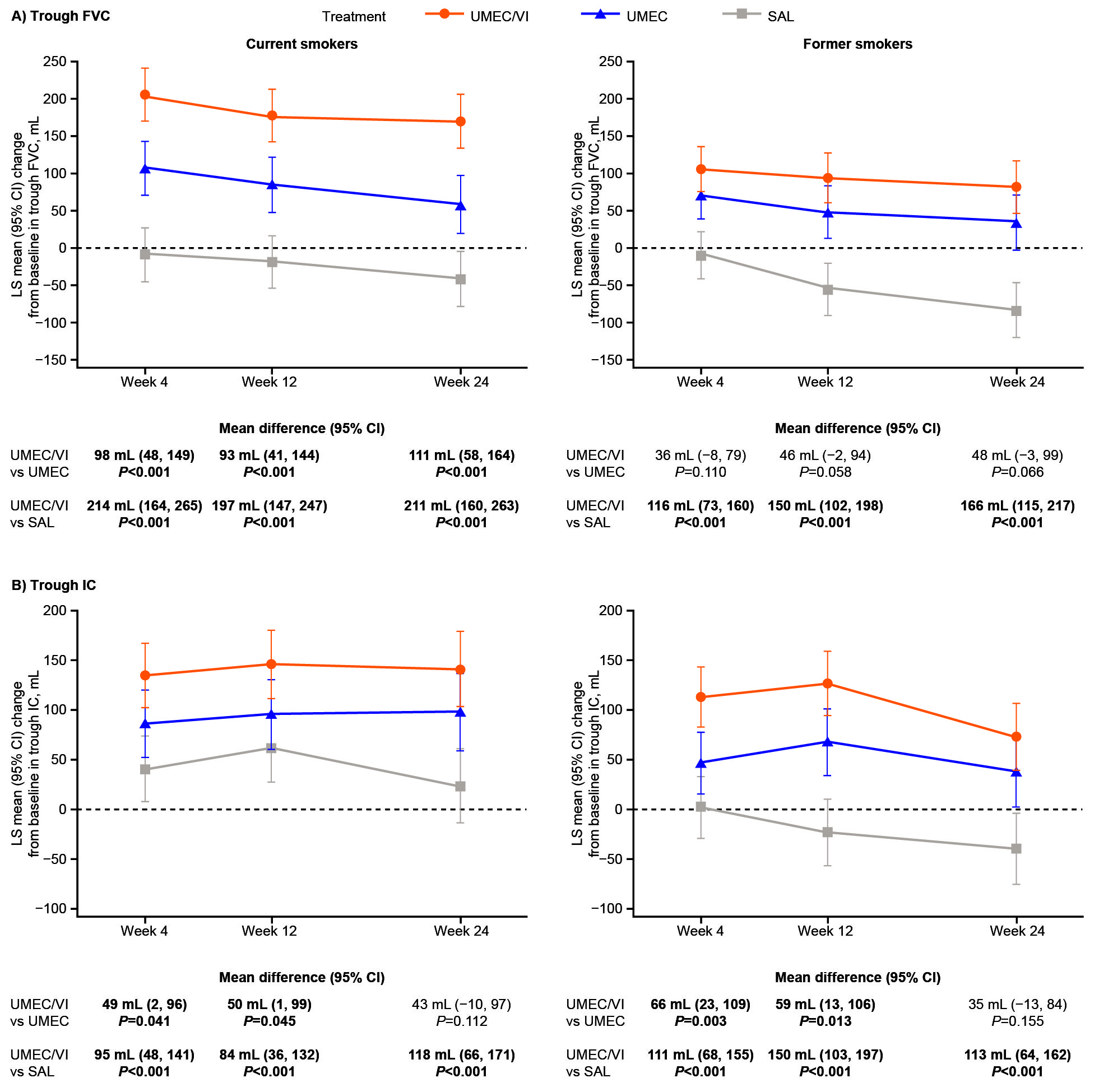 CI, confidence interval; FVC, forced vital capacity; IC, inspiratory capacity; LS, least squares; SAL, salmeterol; UMEC, umeclidinium; VI, vilanterol.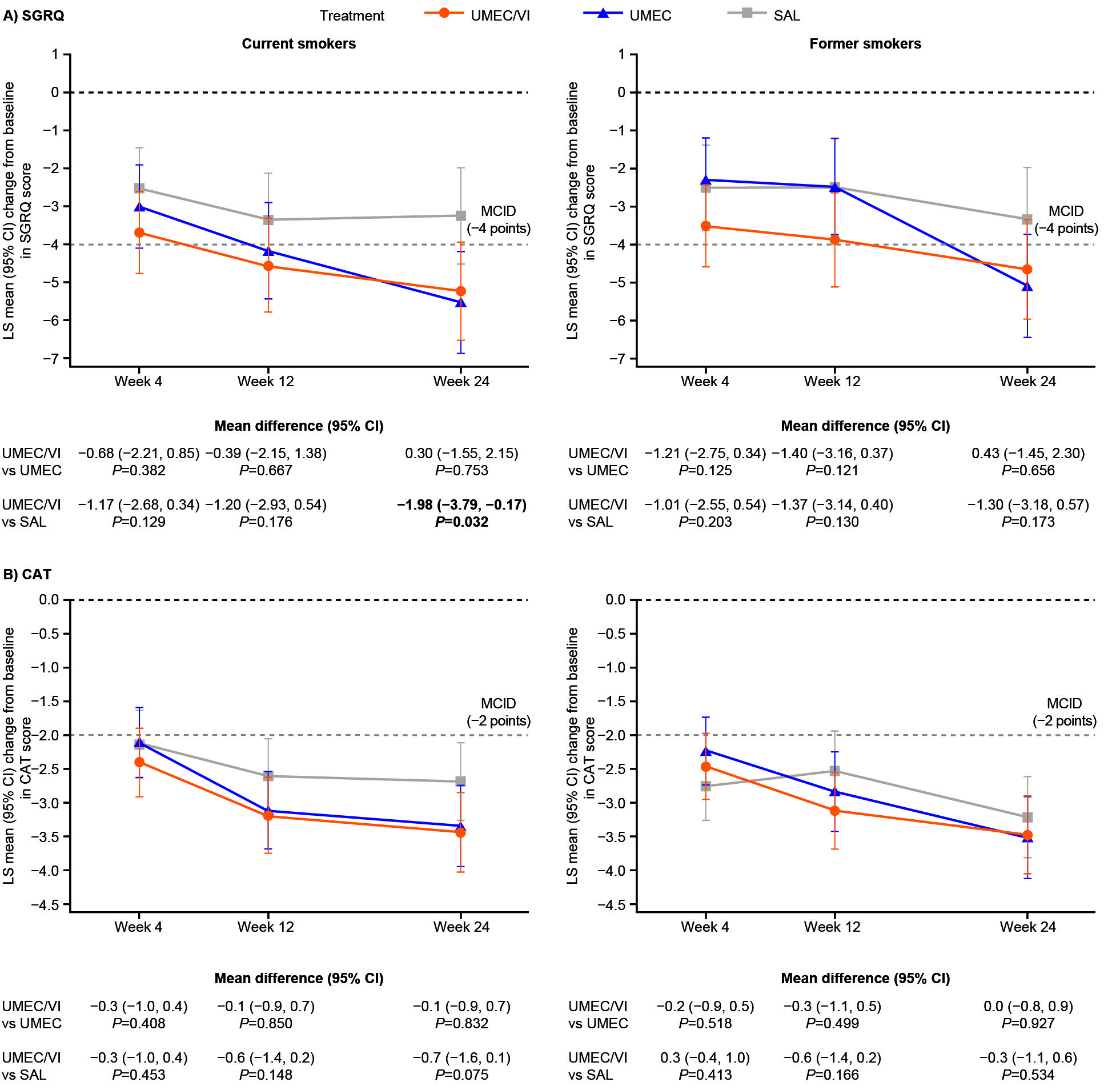 Supplementary Figure S2. Change from baseline in (A) SGRQ score and (B) CAT score at Weeks 4, 12, and 24 in current smokers and former smokersCAT, COPD Assessment Test; COPD, chronic obstructive pulmonary disease; CI, confidence interval; LS, least squares; MCID, minimum clinically important difference; SAL, salmeterol; SGRQ, St George’s Respiratory Questionnaire; UMEC, umeclidinium; VI, vilanterol.Comité de Ética en Investigación. INAER, Arenales 3146 1° B, Ciudad Autónoma de Buenos Aires, C1425BEN, ArgentinaCEICI, Italia 424, Rosario, Santa Fe, 2000, ArgentinaCEMER, Esmeralda 1550, Florida, Buenos Aires, 1602, ArgentinaCECIC Comité de Ética de CER Investigaciones Clínicas, Vicente Lopez 1441, Quilmes, Buenos Aires, 1878, ArgentinaComite Independiente de etica Fundacion Rusculleda, Avenida Colon 2057, Cordoba, Córdova, X5003DCE, ArgentinaFramingham Centro Médico, Calle 9 Numero 431, La Plata, Buenos Aires, B1902COS, ArgentinaComité Independiente de ética para ensayos en Farmacología Clinica del centro Medico Dra. De Salvo, Avenida Cabildo 1536 5° B, Ciudad Autonoma de Buenos Aires, Buenos Aires, C1426ABP, ArgentinaInstituto Argentino de Investigacion Neurologica, Uruguay 824 1st floor, Ciudad Autonoma de Buenis Aires, C1015ABR, ArgentinaFUMELIT, Av. Gdor. Freyre 3074, Santa Fe, 3000, ArgentinaCIDEA, 3er Cuerpo - 2do Subsuelo, Paraguay 2035, Ciudad Autónoma de Buenos Aires, C1121ABE, ArgentinaComite de Etica de San Isidro-CESI, Avenue Libertador 169581, San Isidro, Buenos Aires, CP 1643, ArgentinaComite de etica para la investigación Clinica Fundación Dr. J.R. Villavicencio, Alvear 854, Rosario, Santa Fe, 2000QGB, ArgentinaComite de Etica Iniciativa y Refelexion Bioetica Rosario, Rioja 2926, Rosario, S2002OJN, ArgentinaCESIM, Urquiza 646, Santa Rosa, 6300, ArgentinaInstituto de Investigacion Clinica de Mar del Plata, Av. Colon 3364 PB, Mar del Plata, Buenos Aires, B7600FZN, ArgentinaCentro de Osteopatias Medicas, Azcuenaga 1860, Buenos Aires, C1128AAF, ArgentinaComite de Etica en Investigacion Clinica - CEIC, Larrea 1381, Ciudad Autonoma de Buenos Aires, Buenos Aires, C1117ABK, ArgentinaComite de Etica en Investigacion, Instituto Ave Pulmo, Carlos M. Alvear 3345, Mar del Plata,Buenos Aires, B7602DCK, ArgentinaBellberry Limited, 129 Glen Osmond Rd, Eastwood, South Australia, 5063, AustraliaINSTITUTIONAL REVIEW BOARD Services, Suite 300, 372 Hollandview Trail, Aurora, Ontario, L4G 0A5, CanadaComité d'éthique de la recherche de l'Institut universitaire de cardiologie et de pneumologie de Qué, 2725 Chemin Ste-Foy, Quebec, G1V 4G5, CanadaCHU Pontachaillou, Comité de Protection des Personnes, 9 Avenue de la Bataille Flandres-Dunkerque Mai 1940, Rennes, 35000, FranceEthik-Kommission der Landesaerztekammer Hessen, Im Vogelsgesang 3, Frankfurt, Hessen, 60488, GermanyComitato Etico IRCCS Istituto Tumori "G.Paolo II", V.le Orazio Flacco 65, Bari, Puglia, 70124, ItalyComitato Etico Campania Nord c/o A.O. San Giuseppe Moscati di Avellino, Segreteria Scientifico- Amministrativa, Città Ospedaliera -Pal. Uffici, Contrada Amoretta, Avellino, Campania, ItalyCom. Etico Reg. Toscano "Area Vasta Nord Ovest", Segreteria Scientifico-Amministrativa -Azienda Ospedaliero-Universitaria Pisana, Via Roma, 67, Pisa, Toscana, 56126, ItalyComitato Etico Palermo 1, c/o Azienda Ospedaliera Universitaria Policlinico "Paolo Giaccone", Segreteria Scientifico-Amministrativa, Via del Vespro 129, Palermo, Sicilia, 90127, ItalyComitato Etico Univ. Studi Campania L.Vanvitelli – AOU L.Vanvitelli - AORN Osp. dei Colli, Sede AORN Ospedali dei Colli, Via Leonardo Bianchi snc, Napoli, Campania, 80131, ItalyC.E.ROM. Comitato Etico della Romagna, c/o Ist. Scientifico Romagnolo per lo Studio e la Cura dei Tumori, IRST - IRCCS Srl, Via Piero Maroncelli 40, Meldola (FC), Emilia-Romagna, 47014, ItalyComitato Etico Unico Regionale del Friuli Venezia Giulia, Segreteria Tecnico-Scientifica c/o Dir. Scientifica, IRCCS CRO di Aviano, Via Gallini, 2, Aviano (PN), Friuli-Venezia-Giulia, 33081, ItalyComitato Etico dell'Area Vasta Emilia Nord, Via Vertoiba, 10A, Reggio Emilia, Emilia-Romagna, 42124, ItalyComitato Etico Aziende Sanitarie dell'Umbria, Segreteria Scientifico-Amministrativa, Via della Rivoluzione, 16, Ellera di Corciano (PG), Umbria, 6070, ItalyComitato Etico Area 4 – ASL Brindisi, Segreteria Scientificoamministrativa, Via Napoli, 8, Brindisi, Puglia, 72100, ItalyComitato Etico Univ. Studi Campania L.Vanvitelli – AOU L.Vanvitelli - AORN Osp. dei Colli, Sede AORN Ospedali dei Colli, Via Leonardo Bianchi snc, Napoli, Campania, 80131, ItalyComitato Etico degli Istituti Clinici Scientifici Maugeri SpA – SB, Via Salvatore Maugeri 4, Pavia, Lombardia, 27100, ItalyComitato Etico Campania Sud c/o ASL Napoli 3 Sud, Segreteria Scientifico-Amministrativa, Piazza San Giovanni, 7, Brusciano (NA), Campania, 80031, ItalyHospital Real San Jose, Av Lázaro Cárdenas 4149 Colonia Jardines de San Ignacio, Zapopan, Jalisco, 45040, MexicoInstituto Jalisciense de Investigación Clínica, S.A. de C.V., Penitenciaria 20, Guadalajara, Jalisco, 44100, MexicoSt. Antonius Ziekenhuis, Koekoekslaan 1, NIEUWEGEIN, 3435 CM, NetherlandsPharma Ethics, 123 Amcor Road, Lyttelton Manor, 157, South AfricaUniversity of Cape Town, Human Research Ethics Committee, Room E52.24, Old Main Building, Groote Schuur Hospital, Main Road, Observatory, 7925, South AfricaFundació Unió Catalana d’Hospitals, 1ºA, C/Bruc 72-74, Barcelona, 8009, SpainRegionala Etikprövningsnämnden I Göteborg, Guldhedsgatan 5A, GÖTEBORG, SE-413 20, SwedenAdvarra Institutional Review Board, Suite 110, 6940 Columbia Gateway Drive, Columbia, Maryland, 21046, USASaint Luke’s Hospital Institutional Review Board, 232 South Woods Mill Road, Chesterfield, Missouri, 63017, USASouth Carolina Pharmaceutical Research, 141 Harold Fleming Court, Spartanburg, South Carolina, 29303, USACharacteristicCurrent smokers (N=1203)Current smokers (N=1203)Current smokers (N=1203)Former smokers (N=1221)Former smokers (N=1221)Former smokers (N=1221)CharacteristicUMEC/VI (n=394)UMEC 
(n=396)SAL 
(n=413)UMEC/VI (n=418)UMEC 
(n=407)SAL 
(n=396)Age, years, mean (SD)61.9 (7.4) 62.0 (7.7) 61.3 (8.0)67.2 (8.4)67.7 (8.3)67.5 (7.9)Female, n (%)180 (46)180 (45)201 (49)139 (33)147 (36)141 (36)Smoking pack-years, mean (SD)50.6 (28.6)46.0 (22.7)47.5 (24.6)48.3 (26.9)49.3 (28.7)48.8 (27.0)No prior maintenance medication (from 30 days prior to Screening) , n (%)161 (41)169 (43)163 (39)89 (21)80 (20)86 (22)Patients with a moderate COPD exacerbation history in prior yeara, n (%)46 (12)55 (14)63 (15)77 (18)68 (17)83 (21)Duration of COPD, years, mean (SD)8.3 (7.2)7.3 (5.8)7.6 (5.8)9.2 (6.7)8.3 (6.1)9.0 (7.5)Post-salbutamol FEV1, mL, mean (SD)1635 (512)1653 (493)1652 (539)1523 (495)1567 (511)1545 (500)Post-salbutamol % predicted FEV1, mean (SD)55.7 (12.6)56.3 (12.4)56.0 (12.6)54.1 (12.9)55.5 (12.9)55.2 (13.0)Post-salbutamol FEV1/FVC, mean (SD)0.52 (0.11)0.53 (0.10)0.52 (0.09)0.51 (0.10)0.52 (0.10)0.51 (0.10)% reversibility to salbutamol, mean (SD)10.2 (11.4)11.2 (13.3)11.0 (12.6)10.7 (14.1)9.2 (13.2)10.5 (13.9)GOLD spirometric gradeb, n (%)2260 (66)269 (68)267 (65)258 (62)260 (64)255 (64)3134 (34)124 (31)145 (35)160 (38)146 (36)141 (36)FEV1, mL, mean (SD)1527 (511)1553 (485)1554 (546)1423 (509)1454 (520)1434 (513)BDI score, mean (SD)7.0 (1.9)7.0 (2.1)7.1 (1.9)7.0 (1.8)7.0 (1.8)7.1 (1.8)E-RS total score11.5 (5.5)11.7 (6.0)11.2 (5.8)9.9 (5.7)9.8 (5.6)9.5 (5.4)SGRQ score, mean (SD)45.6 (16.1)47.4 (17.3)46.7 (17.1)43.4 (16.1)42.7 (14.5)42.3 (15.1)CAT score, mean (SD)19.9 (6.2)20.4 (6.5)20.4 (6.6)18.3 (5.5)18.2 (5.7)18.1 (5.8)Rescue salbutamol, puffs/day, mean (SD)2.4 (2.8)2.5 (2.6)2.5 (2.6)2.0 (2.2)1.8 (2.0)1.8 (2.3)